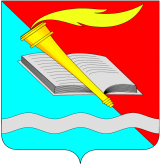 АДМИНИСТРАЦИЯ ФУРМАНОВСКОГО МУНИЦИПАЛЬНОГО РАЙОНА ПОСТАНОВЛЕНИЕ от 23.01.2019г.			      	                                                  № 43г. Фурманов«Об утверждении  состава Общественного Совета при администрации Фурмановского муниципального района ». В соответствии с постановлением администрации Фурмановского муниципального района № 955 от 13.11.2018 года «О создании Общественного Совета при администрации Фурмановского муниципального района», администрация Фурмановского района постановляет:1. Утвердить состав Общественного Совета при администрации Фурмановского муниципального района, Приложением № 1 к настоящему постановлению (Приложение № 1).2. Настоящее постановление вступает в силу с момента подписания.3. Опубликовать постановление в сборнике «Вестник администрации Фурмановского муниципального района и Совета Фурмановского муниципального района», а также разместить на официальном сайте Фурмановского муниципального района и в общественно-политической газете «Новая жизнь».4. Рекомендовать Общественному Совету провести первое заседание не позднее тридцати календарных дней от даты вступления данного постановления в силу.5. Контроль за исполнение  настоящего постановления возложить на заместителя главы администрации Фурмановского муниципального района (руководитель аппарата).Глава Фурмановского муниципального района                             Р.А. СоловьевЮ.А. Шокалова 2-28-60Приложение 1к постановлению  администрацииФурмановского муниципального района                от   23.01.20     №43Состав Общественного Советапри администрации Фурмановского муниципального районасозыв 2019 года№Фамилия Имя ОтчествоНаправление деятельности1Иваненко Лидия ЮрьевнаОтдел образования2Поздеева  Марина ЮрьевнаПрофсоюз работников образования3Крысина Ирина Николаевна Опора России4Горев  Николай ВасильевичОбщество инвалидов5Драгунова Ирина ВалентиновнаСовет родительской общественности6Благочинный Фурмановского района  — протоиерей Владимир КозловПредставитель Епархии Русской православной церкви Фурмановское благочиние Иваново-Вознесенской епархии7Рябов Константин БорисовичАссоциация ОЖКХК 8Бардачев  Алексей Владимирович ООО «МирТекс»9Калинина   Галина ИвановнаСоюз пенсионеров10Ивлева Марина АнатольевнаКоординационный совет профсоюзов11Гошадзе  Лариса НиколаевнаСоюз женщин России12Синицына Мария ВадимовнаООО «ЛиматонУпаковка»13Рябова  Зинаида ДмитриевнаСовет ветеранов 14Сябетов  Кази ХабеговичПредставители диаспор15Садыков Ильдар РасиховичИмам фурмановской мечети Председатель Фурмановской мусульманской религиозной общины 16Смирнов Алексей ВикторовичСпортивное движение17Баева  Татьяна ВладимировнаОМВД России по Фурмановскому району18Шибанов Александр СергеевичОБУЗ «Фурмановская ЦРБ»19Правдин Сергей АнатольевичФурмановское пригородное потребительское общество (ФППО)20Талызина Наталья АлексеевнаМолодежная администрация ФМР